Dolphins Albany Open – May 26, 27    Albany, ORPhoenix Inn Suites – AlbanyAddress: 3410 Spicer Dr SE, Albany, OR 97322Phone: (541) 926-5696LOSC has a team block of rooms for Friday and Saturday night, May 25th& 26th. Breakfast is included in the rate.  There are rooms with 2 queen  beds for $119/night + tax and room with one King bed and a pull out sofa for $109/night + tax.  There are also roll away beds available.  Please ask for the Lake Oswego Swim Club when booking rooms. Please book room by May 18th to secure this rate. TEAM Summer Open – June 29-July 1    Eugene, OR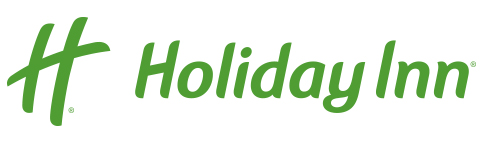 919 Kruse Way, Springfield, Oregon 97477  Front Desk  541-284-0707LOSC has a team block of rooms for Friday and Saturday nights.  All rooms have 2 queen beds.  Rate is $149/night +tax.  Breakfast is included in the rate. Please ask for the Lake Oswego Swim Club when booking rooms.  The cut off date to secure rooms at this rate is June 8, 2018.OSI 10&U Championships – July 14—15 -  Albany, ORPhoenix Inn Suites – AlbanyAddress: 3410 Spicer Dr SE, Albany, OR 97322Phone: (541) 926-5696LOSC has a team block of rooms for Saturday night. All rooms have 2 queen beds.  Breakfast is included in the rate.  Our rate for the rooms is $119/night + tax. Please ask for the Lake Oswego Swim Club when booking rooms.  The cut off date to secure rooms at this rate is July 1, 2018.